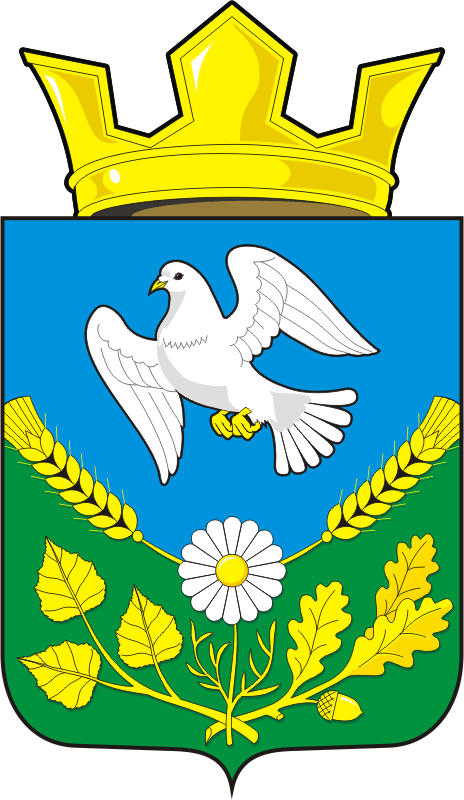 СОВЕТ ДЕПУТАТОВ муниципального образования НАДЕЖДИНСКИЙ СЕЛЬСОВЕТ саракташскОГО районА оренбургской областиЧЕТВЕРТЫЙ созывР Е Ш Е Н И Евнеочередного тридцать пятого  заседания Совета депутатовмуниципального образования Надеждинский сельсоветчетвертого созыва30.12.2022                                                                                            № 87О внесении изменений в бюджет  в решение Совета депутатов Надеждинского сельсовета от 27 декабря 2021 года № 55 «О бюджете Надеждинского сельсовета на 2022 год и на плановый период 2023 и 2024 годы»    На основании статей 12, 132 Конституции Российской Федерации, статьи 9 Бюджетного кодекса Российской Федерации, статьи 35 Федерального закона от 06.10.2003 года № 131-ФЗ «Об общих принципах организации местного самоуправления в Российской Федерации» и Устава Надеждинского сельсовета     Совет депутатов Надеждинского сельсоветаР Е Ш И Л:          1.Внести изменения в решение Совета депутатов Надеждинского сельсовета от 27 декабря 2022 года № 55 «О бюджете Надеждинского сельсовета на 2022 год и плановый период 2023 и 2024  годов ».      1.1. Приложение № 1 «Источники внутреннего финансирования дефицита бюджета администрации Надеждинского сельсовета на 2022 год и плановый период 2023 и 2024 годов» изложить в редакции согласно приложению №1 к настоящему решению.    1.2.  Приложение № 5 «Поступление доходов в местный бюджет  на 2022 год и на плановый период 2023 и 2024 годов» изложить в редакции согласно приложению №2 к настоящему решению.         1.3. Приложение № 6 «Распределение бюджетных ассигнований бюджета поселения  по разделам и подразделам расходов классификации расходов  бюджетов  на 2022 и на плановый период 2023 и 2024 годов»  изложить в редакции согласно приложению №3 к настоящему решению.     1.4. Приложение № 7 изложить в редакции согласно приложению№4  к настоящему решению.      1.5.Приложение № 8 «Ведомственная структура расходов бюджета поселения на 2022 год и плановый период 2023 - 2024 годов» изложить в редакции согласно приложению №5 к настоящему решению.       1.6.Приложение № 9 « Распределение бюджетных ассигнований местного бюджета по целевым статьям, муниципальным программам Надеждинского совета и непрограммным направлениям деятельности, разделам, подразделам, группам и подгруппам видов расходов классификации расходов на 2022 год и на плановый период 2023 и 2024 годов» изложить в редакции согласно приложению №6 к настоящему решению.    2. Установить следующие дополнительные основания для внесения изменений в свободную бюджетную роспись бюджета поселений без внесения изменений в решение о бюджете на 2022 год и на плановый период 2023и 2024 годов;- перераспределение бюджетных ассигнований, предусмотренных главному распорядителю средств бюджета поселения, связанных с изменениями бюджетной классификации, а также между видами расходов в пределах общего объема бюджетных ассигнований по целевой статье расходов классификаций бюджетов;- перераспределение бюджетных ассигнований, предусмотренных главному распорядителю средств бюджета поселения, между видами расходов и (или) целевыми статьями расходов в пределах общего объема бюджетных ассигнований соответствующего раздела, подраздела классификации расходов бюджетов в целях обеспечения условий софинасирования получения средств из других бюджетов бюджетной системы Российской Федерации;           3. Настоящее решение вступает в силу после обнародования.           4. Контроль за исполнением данного решения возложить на постоянную  комиссию по бюджетной, налоговой и финансовой политике, собственности экономическим вопросам, торговле и быту (Сметанин С.Г.)Председатель Совета депутатов Надеждинского сельсовета                                       Н.И.АндрейчеваГлава администрации МО Надеждинский сельсовет                                  О.А.ТимкоРазослано: прокурору района, администрации сельсовета, постоянной комиссии «Распределение бюджетных ассигнований местного бюджета поселения  по разделам и подразделам, целевым статьям, группам и подгруппам видов          расходов классификации расходов бюджета на 2022 годи на плановый период 2023 и 2024 годов «                                               